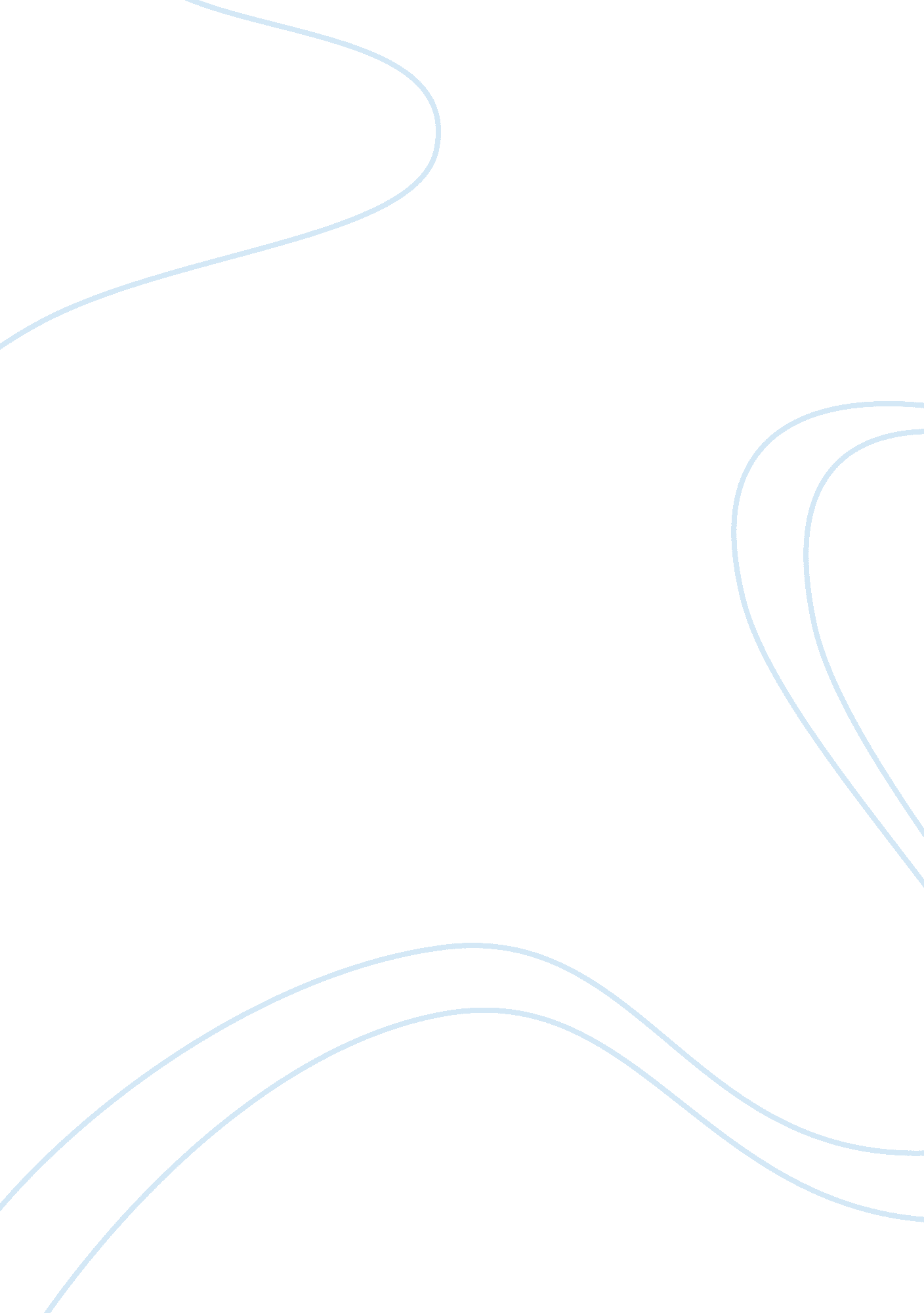 Pointers in humanitiesScience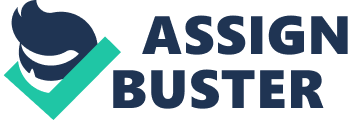 Test 2 Year/ title/ what happens? Chapter 2 Pre-Spanish Period Malayo-Polynesian Alphabet Chapter 3 The Spanish Period (1565-1898) Contribution of Spaniards, Miguel Lopez de Legazpi – 1st gov. gen in the phil. Chapter 4 The Period of Enlightenment (1872-1898) 3 priests killed GOMBURZA – Propaganda Movement(1872-1896) Chapter 5 The American Regime (1898-1941) First elected president “ Gen. Emilio Aguinaldo” Chapter 6 Japanese Period (1941-1945) 3 poems HAIKU, TANAGA, KARANIWANG ANYO Chapter 7 Rebirth of Freedom (1946-1970) Start of PALANCA AWARDS Chapter 8 Period Activism (1970-1972) Youth Power of Activism Chapter 9 Period of New Society (1972-1980) September 21, 1972-PERIOD OF NEW SOCIETY; Continuation of PALANCA Awards Chapter 10 Third Republic (1981-1985) “ Ends ofMartial Law” Chapter 11 Periods (1896-1999) “ People Power” Test 1 Hernando Abaya-“ Betrayal in The Philippines” Antonio Enriquez-“ Spots In Their Wings And Other Stories” Ricardo Demetillo-“ The Heart of Emptiness is Black” Irilo Bautista-“ The Ritual”; ” The Archipelago”; ” The Man Who Made a Covenant With The Wind”; ” Charts” Salvador P. Lopez – “ For Freedom and Democracy” Maria Luna Lopez – “ I Married a Newspaperman” wife of Salvador Lopez September 21, 1972-PERIOD OF NEW SOCIETY; Continuation of PALANCA Awards Abbre –“ KKK, SAGUPA, KTPD, SDK, MDP Jose Lacaba – writers in activism period “ DAYS OF DISQUIET”,” NIGHTS OF RAGE”,” THE FIRST QUARTERS STORM AND RELATED EVENTS” Genoveva Edroza-“ Kwento ni Mabuti”; ” AKO’Y ISANG TINIG” Pedro Dandan-“ Mabangis na Kamay, Maamong Kamay” Elpidio Capulong-“ Planeta, Buwan at mga Bituin” Palanca awards- Carlos Palanca Sr. ; started in 1950; Teodoro Agoncillo-“ ANG MAIKLING KWENTONG TAGALOG” Juan Laya – “ HIS NATIVE SOIL” Rafael Zulueta da Costa – “ Like The Molave” Salvador P. Lopez – “ Literature and Society” The good fight- President Manuel L. Quezon’sautobiographyNarciso Reyes three poems- in Japanese period HAIKU, TANAGA, KARANIWANG ANYO Bembol Roco-lead role in the movie ” MAYNILA…SA MGA KUKO NG LIWANAG” Fernando Poe Jr. -AGUILA Hilda Coronel-“ INSIANG” Freddie Aguilar - singer " ANAK"; revision of “ BAYAN KO” Hiela Coronel- a PANORAMA staff Jaja-“ JUSTICE FOR AQUINO, JUSTICE FOR ALL” people power-“ Feb. 21-25, 1986”; aka. LAKAS NG BAYAN Nvm Gonzales – “ LUNSOD NAYON AT DAGAT DAGATAN”; ” Seven Hills Away”; Poet and Fictionist Jesus Peralta-“ Grave for Blue Flower” Estrella Alfon-“ The White Dress” Narciso Reyes – “ LUPANG TINUBUAN” Liwayway Arceo – “ UHAW ANG TIGANG NA LUPA” Alejandro Abadilla-“ MGA PILING KATHA”; ” MGA PILING SANAYSAYA” PEN-Poets, Essayist, Novelist July 4, 1946 – the Philippines regained its freedom CCC- Children’sCommunicationCenter 